УДК  331.556(100).001.12(043.2)Г.П. Балабанова Національний авіаційний університетм. КиївМІЖНАРОДНА МІГРАЦІЯ РОБОЧОЇ СИЛИ: ПЕРЕВАГИ І  ВИКЛИКИНаприкінці 2017 року була оприлюднена доповідь Генерального секретаря ООН по проблемам міграції, яка має лягти в основу проекту глобального договору про безпечну, упорядковану і регулярну міграцію. Зокрема, глобальний договір охопить міграційні процеси від субнаціонального до регіонального та глобального рівнів а також запропонує конкретну стратегію реагування на великі рухи мігрантів. Письмові подання з цього приводу були отримані від держав, міжурядових та неурядових організацій, в яких були викладені погляди з приводу світових міграційних процесів, перспектив їх подальшого розвитку, загроз, пов’язаних з нелегальною міграцією, тощо. У доповіді Генерального секретаря пропонуються заходи, які мають допомогти мігрантам реалізувати свій економічний та соціальний потенціал, сприяти регулярній міграції та убезпечити держави від загроз, пов’язаних з нелегальною міграцією. Розробка глобального договору про безпечну, впорядковану і регулярну міграцію, який буде прийнятий у грудні 2018 року, є можливістю для держав-членів посилити переваги міграції та забезпечити контроль над викликами, пов’язаними з нею [4].Міжнародна трудова міграція є фактором формування пропозиції робочої сили на міжнародному та регіональних ринках праці. І в такій якості її розглядають як форму міжнародних економічних відносин, зміст якої полягає в перетіканні трудових ресурсів з одних країн в інші, і яка відображає процес їх перерозподілу між ланками світового господарства. За даними ООН на сьогодні у світі налічується близько 258 мільйонів міжнародних мігрантів а їх загальна кількість з 2000 року зросла на 49 відсотків, перевищивши темп зростання населення у світі на 23 відсотки. Якщо у 2000 р. частка мігрантів становила 2,8 відсотка до світового населення, то в теперішній час вона становить вже 3,4 відсотка. З них 10,1 % всіх міжнародних мігрантів становлять біженці та шукачі притулку. [2]Загальна кількість мігрантів в усьому світі збільшилася, але показник кількості мігрантів як частки населення світу залишився відносно стабільним.Таблиця 1.Міжнародні мігранти: кількість і тенденціїДжерело: World Migration Report 2018/ International Organization for Migration (IOM) [5, стор.15].Поглиблення міжкраїнових диспропорцій у доходах, багатстві, правах людини та безпеці слугує чинником, що стимулює міграцію. Міграція у пошуках роботи все більше стає стратегією засобів до існування як для жінок, так і для чоловіків через відсутність можливостей для повної зайнятості та гідної роботи у багатьох країнах, що розвиваються. У той же час, поширення високотехнологічних галузей економіки, збільшення попиту на кваліфікованих працівників, небажання місцевих працівників займати певні низькокваліфіковані робочі місця та демографічні тенденції, такі як скорочення чисельності населення та його старіння в основних країнах призначення мігрантів, діють як потужні фактори інтенсифікації міжнародних міграційних процесів та інтернаціоналізації ринку праці. Враховуючи зміни клімату слід очікувати подальшого зростання міграцій населення у майбутньому.Історія показує, що міграція була важливою складовою економічного розвитку та соціального прогресу багатьох країн. Мігранти здійснюють великі, але часто невизнавані внески в економічний розвиток багатьох країн. Серед них найбільш очевидним і кількісно обрахованим внеском є грошові перекази мігрантів у країни їхнього походження. Ці перекази нерідко значно перевищують обсяги офіційної фінансової допомоги, яку міжнародні організації надають країнам третього світу.Таблиця 2.10 країн, які отримують найбільші грошові перекази (2000-2015 рр.) (долари США)Джерело: World Migration Report 2018 / International Organization for Migration (IOM)  [5, стор. 31].Україна теж має прибутки від міграції робочої сили. За оновленими даними Національного банку України приватні грошові перекази в нашу країну становили у 2015 р. – 7,0 млрд дол.. США, у 2016 р. – 7,5 млрд дол.. США і в 2017 р. 9,3 млрд дол.. США [1].У своїй доповіді Генеральний секретар ООН Антоніу Гуттереш зазначає, що приблизно 85% своїх заробітків мігранти, включаючи нелегальних мігрантів, через податки та інші платежі сплачують в економіку приймаючих країн. Інші 15% відправляються назад до країн походження через грошові перекази. У 2017 році загальна сума грошових переказів складала 596 мільярдів доларів, з яких 450 мільярдів доларів спрямовувалася в країни, що розвиваються. Внаслідок цього загальна сума офіційної допомоги на розвиток країн походження мігрантів збільшилася втричі [4].  Сьогодні 10 відсотків робочої сили в країнах Західної Європи складають іноземці. Пропорції в ряді країн Африки, Азії, Північної та Південної Америки є подібними або й вищими, а деякі країни Перської затоки використовують працю іноземних працівників, заповнюючи дефіцит робочої сили  від 50 до 90 відсотках своїх робочих місць. Саме з цих країн, як показано на таблиці 3, надходять найбільші грошові перекази, які допомагають країнам походження мігрантів не лише послабити напругу на національних ринках праці, але й покращити сальдо поточного рахунку платіжного балансу.Таблиця 3.10 країн, з яких надсилають найбільші грошові перекази (2000-2015 рр.) (долари США)Джерело: World Migration Report 2018 / International Organization for Migration (IOM)  [5, стор. 32].Проте значення праці трудових мігрантів не обмежується лише грошовими переказами. В останні десятиліття міграція стала ключовим інструментом стабілізації кваліфікаційної, вікової та галузевої структури національних та регіональних ринків праці, який оперативно реагує на динамічні зміни у кваліфікації та персоналі внаслідок технічного прогресу. У країнах, де має місце процес демографічного старіння населення, міграція дає змогу заповнювати дефіцит робочої сили, а також залучати молодих працівників, тим самим збільшуючи динамізм, інноваційність та мобільність робочої сили. Міграція має великий вплив на економічні показники, продуктивність та майбутнє добробуту в Європі, а також в Азії, Північній Америці. Праця трудових мігрантів використовується в промислово розвинених країнах як недорогий засіб для підтримання підприємств, а іноді й цілих галузей економіки, які мають невисоку конкурентоспроможність і не можуть виживати без дешевої іноземної робочої сили. Це такі галузі, як сільське господарство та харчова промисловість, будівництво, прибирання та обслуговування, готельні та ресторанні послуги, трудомісткий збір готової продукції та виробництво.Також трудова міграція стає одним із найважливіших джерел регіональної інтеграції, де регулювання трудової міграції здійснюється на регіональному рівні, оскільки лише такі великі інтеграційні об'єднання, які використовують переваги ринків, ресурсні бази та об'єднання трудових потенціалів, можуть протистояти збільшенню конкуренції всередині глобалізованого світу [3].Серед негативних наслідків міграції робочої сили для країн призначення найбільш суспільно резонансними є проблеми, пов’язані із забезпеченням безпеки та соціальної стабільності. Як зазначає старший експерт МОП у питаннях міграції Патрик А. Таран, якщо міграція не регулюється адекватними законами та правилами, вона несе не лише високий ризик порушення прав людей, які беруть у ній участь, але й веде до створення соціальної напруги у суспільстві. Сьогодні дискусія про міграцію являє собою протиріччя між економічною логікою глобалізації, з одного боку, і тими моральними цінностями, які втілені концепцією прав людини, - з іншого [3].Останнім часом окремими експертами трудова міграція українців за кордон  розглядається як загроза національній безпеці. Підстави для такого погляду дійсно існують. Але проблема надзвичайно складна і її розв’язання потребує цілого комплексу взаємопов’язаних рішень. За будь-яких обставин, варто дослухатись до міркувань Антоніу Гутерреша щодо регулювання міграції. Зокрема, Генеральний секретар ООН стверджує, що незважаючи на численні проблеми, міграція вигідна для мігрантів, країн їхнього походження і приймаючих країн. Тому найголовніше завдання полягає в тому, щоб максимізувати переваги міграції, а не обмежуватись мінімізацією ризиків [4]. Список використаної літературиНаціональний банк удосконалив методику підрахунку обсягу приватних грошових переказів в Україну та уточнив їх оцінки за 2015-2017 рр. //  [Электронный ресурс]. – Режим доступу: https://bank.gov.ua/control/uk/publish/article?art_id=66326691&cat_id=55838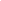 Population Division, Trends in International Migrant Stock: Department of Economic and Social Affairs/ The 2017 Revision (POP/DB/ MIG/Stock/Rev.2017).  // [Electronic source]. – Mode of access: http://www.un.org/en/development/desa/population/migration/data/estimates2/docs/MigrationStockDocumentation_2017.pdf  Patrick A. Taran. Globalization, migration and labour: Imperatives for a rights based policy. https://www.sociostudies.org/books/files/globalistics_and_globalization_studies_2/223-242.pdfReport of Secretary-General: Making migration work for all. – United Nations, General Assembly // [Electronic source]. – Mode of access: https://refugeesmigrants.un.org/sites/default/files/sg_report_en.pdfWorld Migration Report 2018/ International Organization for Migration (IOM). // [Electronic source]. – Mode of access: http://publications.iom.int/system/files/pdf/wmr_2018_en.pdfРокиРокиРокиРокиРокиРокиРоки1990199520002005201020152017Кількість мігрантів у світі (млн. осіб)153161173191222244258Частка мігрантів у населенні світу (%)2,92,82,82,93,23,33,420002000200520052010201020152015Країнамлн. дол.Країнамлн. дол.Країнамлн. дол.Країнамлн. дол.Індія12,84Китай23,63Індія53,48Індія68,91Франція8,61Мексика22,74Китай52,46Китай63,94Мексика7,52Індія22,13Мексика22,08Філіппіни28,48Філіппіни6,96Нігерія14,64Філіппіни20,56Мексика26,23Республіка Корея4,86Франція14,21Франція19,9Франція23,35Іспанія4,86Філіппіни13,73Нігерія19,75Нігерія18,96Туреччина4,4Бельгія6,89Германія12,79Пакистан19,95США3,64Германія6,87Єгипет12,45Єгипет16,58Германія3,61Іспанія6,66Бангладеш10,85Бангладеш15,38Об’єднане королівство57,3Польша6,47Бельгія10,35Єгипет15,36ВСЬОГО:12,84ВСЬОГО:137,97ВСЬОГО:234,67ВСЬОГО:297,1420002000200520052010201020152015Країнамлн. дол.Країнамлн. дол.Країнамлн. дол.Країнамлн. дол.США34,4США47,25США50,78США61,38Саудівська Аравія15,4Саудівська Аравія14,32Саудівська Аравія27,07Саудівська Аравія38,79Германія9,04Германія12,71Російська Федерація21,45Швеція24,38Швеція7,59Швеція9,99Швеція16,88Китай20,42Франція3,77Об’єднане королівство9,64Германія14,68Російська Федерація19,7Об’єднані арабські емірати3,68Франція9,48Італія12,89Германія18,56Республіка Корея3,65Італія7,55Франція12,03Кувейт15,2Ізраїль3,26Російська Федерація6,83Кувейт11,86Франція12,68Японія3,17Люксембург6,7Люксембург10,64Катар12,19Нідерланди3,13Республіка Корея6,67Об’єднані арабські емірати10,57Люксембург11,35ВСЬОГО:87.09ВСЬОГО:131.14ВСЬОГО:188.85ВСЬОГО:234.65